СОВЕТ ДЕПУТАТОВ муниципального образования Чёрноотрожский сельсовет Саракташского района оренбургской областитретий созывР Е Ш Е Н И Евнеочередного двадцать второго  заседания Совета депутатов Чёрноотрожского сельсовета Саракташского района Оренбургской области четвертого созыва11.08.2022                                 с. Черный Отрог                                        № 143О награждении  знаком «За заслуги перед Чёрноотрожским сельсоветом» Игнатенко Елены ВасильевныВ соответствии с Федеральным законом от 06.10.2003 № 131-ФЗ                      «Об общих принципах организации местного самоуправления в Российской Федерации», решением Совета депутатов Чёрноотрожского сельсовета от 17.12.2021 № 87 «Об утверждении знака «За заслуги перед Чёрноотрожским сельсоветом»Совет депутатов Чёрноотрожского сельсоветаР Е Ш И Л :1. За особо выдающиеся заслуги, связанные с развитием Чёрноотрожского сельсовета, наградить знаком «За заслуги перед Чёрноотрожским сельсоветом» Игнатенко Елену Васильевну.2. Настоящее решение вступает в силу со дня его подписания и подлежит размещению на официальном сайте муниципального образования Чёрноотрожский сельсовет Саракташского района Оренбургской области.3. Контроль за исполнением настоящего решения возложить на постоянную комиссию Совета депутатов сельсовета по мандатным вопросам, вопросам местного самоуправления, законности, правопорядка, работе с общественными и религиозными объединениями, национальным вопросам и делам военнослужащих (Гусев П.Г.).Председатель Совета депутатов сельсовета                                     Г.Х. Валитов Разослано: Игнатенко Е.В., постоянной комиссии, администрации сельсовета, официальный сайт, в дело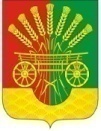 